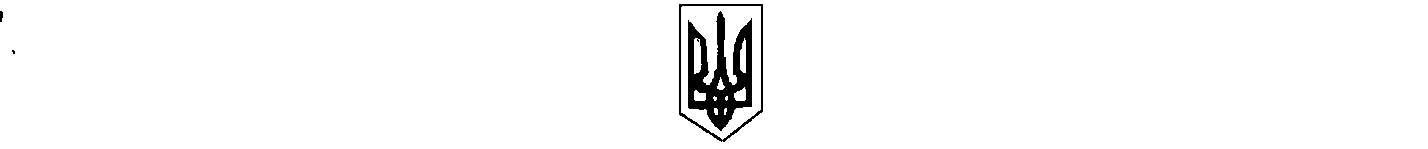                                                                      УКРАЇНА                                                  БІЛИЦЬКА СЕЛИЩНА РАДА                                           КОБЕЛЯЦЬКОГО РАЙОНУ                                            ПОЛТАВСЬКОЇ ОБЛАСТІ                                   сорок друга сесія селищної ради шостого скликання                                                                  РІШЕННЯ29.07.2014                                                  смт Білики                                       № 120Про розгляд акта за результатами   перевірки дотримання вимогзаконодавства про захист економічноїконкуренції з боку Білицької селищноїради від 18.07.2014 року №02/15.       Розглянувши  акт за результатами перевірки дотримання вимог законодавства про захист економічної конкуренції з боку Білицької селищної ради від 18.07.2014 року №02/15 Полтавським обласним територіальним відділенням Антимонопольного комітету України, керуючись ст.59 Закону України «Про місцеве самоврядування в Україні», сесія селищної ради вирішила: 1. Акт за результатами  за результатами перевірки дотримання вимог законодавства про захист економічної конкуренції з боку Білицької селищної ради від 18.07.2014 року №02/15 Полтавським обласним територіальним відділенням Антимонопольного комітету України взяти до відома. 2.Внести відповідні зміни, згідно Акт за результатами перевірки дотримання вимог законодавства про захист економічної конкуренції з боку Білицької селищної ради від 18.07.2014 року №02/15 Полтавським обласним територіальним відділенням Антимонопольного комітету України, до діючого Положення про орендну плату на земельні ділянки, затвердженого рішенням 37-ої сесії 6 скликання від 12.03.2014 року № 42.3.Контроль за виконанням даного рішення покласти на постійну депутатську комісію з планування бюджету та фінансів.    В.о.селищного голови                                                                 Н.І.Левонтівцева														